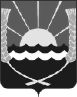 АЗОВСКОЕ РАЙОННОЕ СОБРАНИЕ ДЕПУТАТОВСЕДЬМОГО СОЗЫВАРЕШЕНИЕ № 48от 30 марта 2022  года							                     г. АзовОб утверждении отчета о результатах приватизации муниципального имущества Азовского района за 2021 годВ соответствии с Федеральным законом Российской Федерации                     от  21.12.2001 № 178-ФЗ «О приватизации государственного и муниципального имущества», руководствуясь Федеральным законом от 06.11.2003 № 131-ФЗ «Об общих принципах организации местного самоуправления в Российской Федерации», статьей 26 Областного закона от 28.12.2005 № 436-ЗС «О местном самоуправлении в Ростовской области», решениями Азовского Собрания депутатов от 31.07.2020 № 284, от 28.01.2021 № 348, учитывая решения Азовского Собрания депутатов от 28.01.2021 № 347 «Об утверждении прогнозного плана (программы) приватизации муниципального имущества Азовского района на 2021 год, Азовское районное Собрание депутатовР Е Ш И Л О:1.  Утвердить отчет о приватизации муниципального имущества Азовского района за 2021 год согласно приложению.2.  Настоящее решение подлежит официальному опубликованию.3. Настоящее решение вступает в силу со дня его официального опубликования.4. Контроль за исполнением настоящего решения оставляю за собой.Председатель Собрания депутатов –глава Азовского района                                                                           М.Н. ПоповПриложение к решению Азовского районного Собрания депутатов                                                           от 30.03.2022 № 48Отчет о результатахприватизации муниципального имущества Азовского района за 2021 годВ прогнозный план приватизации муниципального имущества Азовского района на 2021 год, утвержденный Азовским районным Собранием депутатов от 28.01.2021 № 347, были включены 2 объекта – недвижимого имущества (1 нежилое здание и 1 здание фельдшерско-акушерского пункта.Прогнозный план приватизации муниципального имущества Азовского района на 2021 год, утвержденный Азовским районным Собранием депутатов от 28.01.2021 № 347, не выполнен, в связи с отсутствием поданных заявок на участие в аукционе.Объекты, не приватизированные в 2021 году, будут приватизированы в 2022 году, в соответствии с прогнозным планом приватизации муниципального имущества Азовского района на 2022 год.